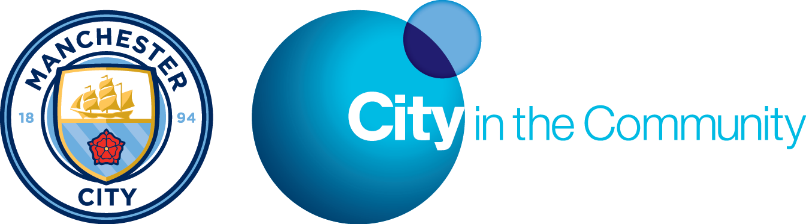 PREMIER LEAGUE WORKS REFERRAL FORMPROJECT BACKGROUNDThe City in the Community Premier League Works programme is an employability skills programme for young people aged between 18 -24 years old who are currently not in employment, education or training.  The programme is designed to upskill and create opportunities for the young person.  In order to complete the necessary referral, can you please complete this form? Please provide as much information about the young person as possible to refer them onto the Premier League Works programme.  This will help to support the young person throughout the duration of the project. REFERRAL AGENCY DETAILS:BACKGROUND ABOUT THE YOUNG PERSON:All information will be used to support the individual on the Premier League Works programme and to assist their personal development.  Subject to Clubs criminal records checking policy. Applicants with a criminal record will be required to undertake an assessment process to determine their suitability to undertake any role within the community programme.Declaration:I confirm that the above information is correct to the best of my knowledge and I wish to refer the above person to the Premier League Works programme:-Name:Name:Date of birth:Address:Address:Address:Phone number:Email:Email:Referral Agency:Referral Agency:Type of Agency:Type of Agency:Name of worker (s):Name of worker (s):Address:Address:Contact number:Email:Does the young person have any other support workers allocated to them from different agencies? If Yes, please give details:Does the young person have any other support workers allocated to them from different agencies? If Yes, please give details:How long has young person been unemployed/out of education:Last known educational establishment:Qualifications: (including GCSE)Please give details of any professional services involved with young person:Does the young person have any medical conditions?  YES 	                     NOIf yes, please give details: Does the young person have a known disability? YES                                            NOIf yes, please give details:Please give details of any of educational health care plans or statement specialist plansPlease rate the level of educational support need:             Low         Medium          High Any other informationName:Signature:Position:Date: